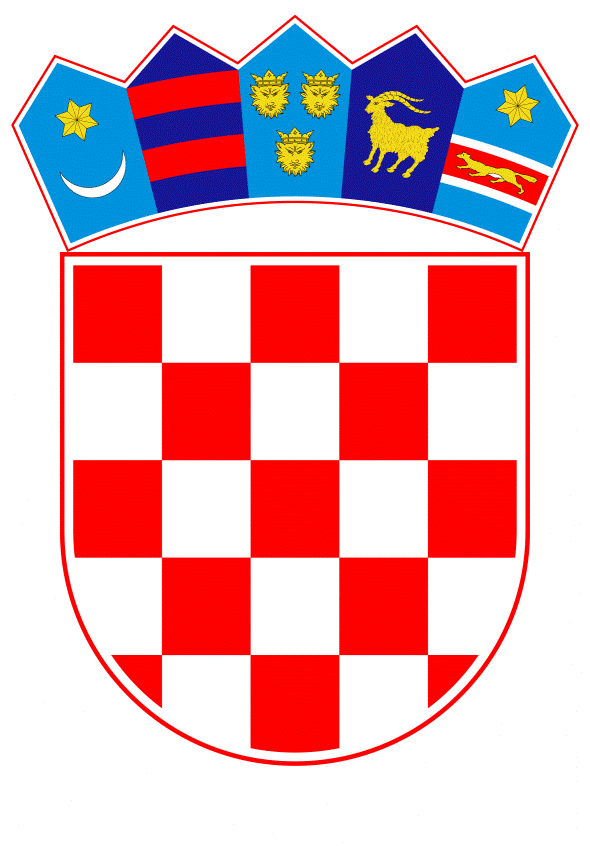 VLADA REPUBLIKE HRVATSKEZagreb, 4. listopada 2023._________________________________________________________________________________________________________________________________________________________________________________________________________________________________Banski dvori | Trg Sv. Marka 2 | 10000 Zagreb | tel. 01 4569 222 | vlada.gov.hrPRIJEDLOG	Na temelju članka 10. stavka 1. podstavka 5. Zakona o strateškim robnim zalihama („Narodne novine“, broj 141/22) (dalje u tekstu: Zakon), Vlada Republike Hrvatske je na sjednici održanoj  __________________ 2023. donijela ODLUKUo pružanju pomoći prijenosom sredstava iz strateških robnih zaliha radi saniranja posljedica olujnog/orkanskog nevremena i tuče iz srpnja 2023. godineI.	Odobrava se pomoć prijenosom sredstava iz strateških robnih zaliha bez naknade radi saniranja posljedica olujnog/orkanskog nevremena i tuče iz srpnja 2023. godine na području Vukovarsko – srijemske, Osječko – baranjske, Krapinsko – zagorske i Karlovačke županije, kroz isporuku slijedećih vrsta roba:Riblje konzerve 			     300,00 kgMesni narezak			     450,00 kgPileća pašteta				     286,33 kgKokošja pašteta			     405,00 kgPlastična folija za krovove		49.800,00 m3II.	Jednokratna robna pomoć iz točke I. ove Odluke odobrava se iz strateških robnih zaliha, u financijskoj protuvrijednosti od 21.483,72 eura.III.	Financijska protuvrijednost robe iz točke II. Ove Odluke, knjižit će se na teret Ministarstva gospodarstva i održivog razvoja - Ravnateljstva za robne zalihe.IV.	Zadužuje se Ministarstvo gospodarstva i održivog razvoja - Ravnateljstvo za robne zalihe za provedbu ove Odluke.V.	Ova Odluka stupa na snagu danom donošenja.Klasa:Urbroj:Zagreb,	            PREDSJEDNIK                                                                                                 mr.sc. Andrej PlenkovićOBRAZLOŽENJE             Ministarstvo unutarnjih poslova – Ravnateljstvo civilne zaštite zatražilo je od Ministarstva gospodarstva i održivog razvoja - Ravnateljstva za robne zalihe pomoć isporukom plastičnih folija za prekrivanje i zaštitu oštećenih objekata i dobara radi saniranja posljedica olujnog/orkanskog nevremena i tuče koje je tijekom mjeseca srpnja 2023. godine zahvatilo dijelove područja Republike Hrvatske.              Pokazala se potreba i za ribljim konzervama, mesnim nareskom, pilećom i kokošjom paštetom zbog sudjelovanja velikog broja operativnih snaga angažiranih na sanaciji šteta izazvanih iznimno visokim vodostajima rijeka na području Republike Hrvatske kao i za opskrbu stradalog stanovništva.              Prijevoz roba strateških robnih zaliha osiguralo je Ministarstvo unutarnjih poslova – Ravnateljstvo civilne zaštite.              Roba je isporučena na području Vukovarsko – srijemske, Osječko – baranjske, Krapinsko – zagorske i Karlovačke županije.	Financijska protuvrijednost robe koja se izdala iz strateških robnih zaliha za saniranje posljedica olujnog/orkanskog nevremena i tuče iz srpnja 2023. godine iznosi 21.483,72 eura i knjižit će se na teret Ministarstva gospodarstva i održivog razvoja - Ravnateljstva za robne zalihe.	Slijedom navedenoga Ministarstvo gospodarstva i održivog razvoja – Ravnateljstvo za robne zalihe predlaže Vladi Republike Hrvatske da temeljem članka 10. stavka 1. podstavka 5. Zakona o strateškim robnim zalihama donese predloženu Odluku.Predlagatelj:Ministarstvo gospodarstva i održivog razvoja Predmet:Prijedlog odluke o pružanju pomoći  prijenosom sredstava iz strateških robnih zaliha radi saniranja posljedica olujnog/orkanskog nevremena i tuče iz srpnja 2023. godine  